EXERCICES DIVERS 3 niveau kofDu skall gå runt till olika platser och beställa eller köpa olika saker. När du kommer till ett ställe så är kompisen den som arbetar där. Det är mycket viktigt att vara artig och hälsa på varandra. Sedan väljer du vad du vill beställa eller köpa. Du får olika poäng för det du beställer och det gäller förstås att samla så många poäng som möjligt. Kompisen talar om hur många poäng du får för dina val och du gör på samma sätt när kompisen kommer till dig.Poängen är bara slumpmässigt utdelade till olika saker. Det går inte att försöka lista ut vad som ger mest poäng. Det är bara slumpen och turen.Det är viktigt att ni pratar mycket med varandra!Man börjar med att tala om på franska att ex) jag går till posten (je vais à la poste)Den som har mest poäng vinner. Vi bestämmer innan spelets början att alla t.ex. skall besöka 5 olika platser eller att först till 300 poäng vinner.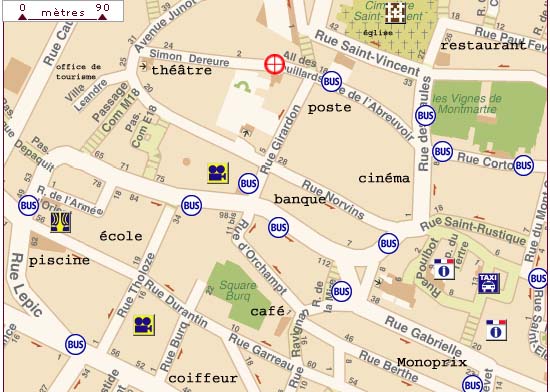 TILL SKOLAN 3Läraren (kompisen alltså) frågar dig vilket som är ditt favoritämne och du svarar med något av följande ämnen:TILL POSTEN 3här skall du fråga om de har frimärken till något av följande länder:TILL BANKEN 3du vill växla en viss summa svenska kronor till euro:PÅ BIO 3beställ en biobiljett till en av följande filmer:PÅ RESTAURANG 3du beställer en huvudrätt:PÅ TEATER 3du vill se en pjäs av någon av följande författare:du säger: en plats till pjäsen av.....................tackPÅ TURISTBYRÅN 3du vill veta vilket väder det blir i morgon; du frågar t.ex. ”il fait beau demain?”TILL BADHUSET 3du har tappat bort en av följande saker i badhuset; säg ”jag hittar inte min/mitt.......”TILL FRISÖREN 3säg hur du vill se ut: ”jag skulle vilja ha.......”TILL SNABBKÖPET 3du köper något av följande saker:TILL KAFÉET 3du beställer något att drickaTILL KYRKAN 3du frågar hur dags mässan är på söndag; ”är det klockan.....?”aller  i presensjetuilelleonnousvousils11.1508.2008.3009.5510.1510.3009.4510.0510.5010.45fruktsodakötten kaffeen kopp teen diabolokolsyrat mineralvattenokolsyrat mineralvattenkålachokladsaftjuicemjölmjölkbrödkorvfruktpotatisgrönsakerkakorfiskett skäggen mustaschlångt hårkort hårkrulligt hårflintskalligrakt hårljust hårrött hårmörkt hårnyckelhanddukskomobiltelefonkepstvålbyxorplånbokglasögonklockadet är gråttdet är vackert väderdet är dåligt väderdet är varmtdet är blåsigtdet regnardet snöardet är kallten köttbitfiskkycklingankakalvkotlettfläskkotletten stor salladnötköttsgrytaostfondypizzahur mycket?har ni frimärken?till Sverige, Norge, USASpanien, EnglandBelgien, TysklandFrankrike, FinlandEuropaämnefavoritämnehistoriasvenskaidrottestetisk verksamhetslöjdengelskabildgeografinomattejag skulle vilja växlakronor till eurojavissten plats till pjäsen av...........tackjag hittar inte min/mitt.......är det klockan 14.00?till skolantill postentill bankenpå restaurangpå teaterpå turistbyråntill frisörentill snabbköpettill kaféetpå biotill badhusettill kyrkansvenskaidrotthistoriageografibild46512126slöjdengelskaestetisk verksamhetnomatte6645738833SverigeNorgeTysklandEnglandFrankrike133552822BelgienSpanienUSAFinlandEuropa449082627750 couronnes75 couronnes85 couronnes95 couronnes140 couronnes2988412510380 couronnes470 couronnes690 couronnes2566 couronnes3445 couronnes681738574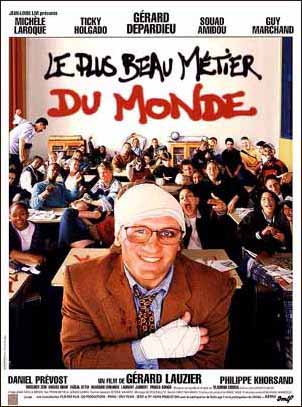 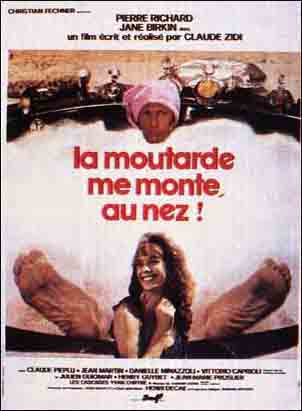 5532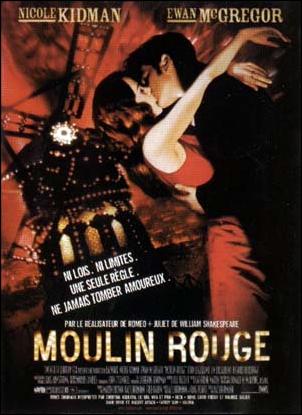 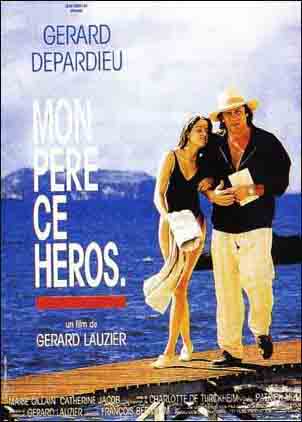 2792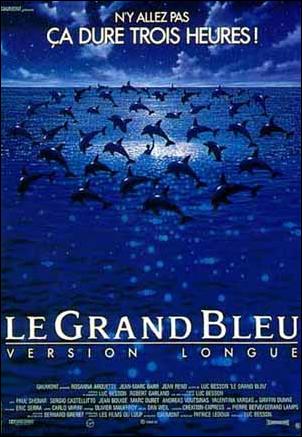 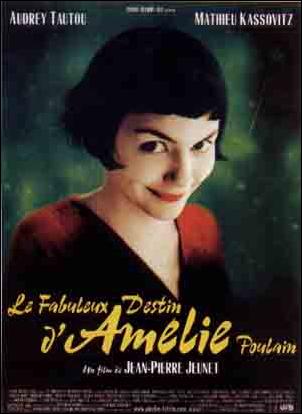 76262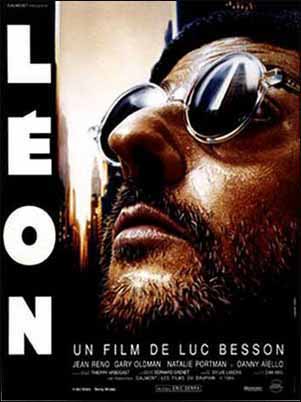 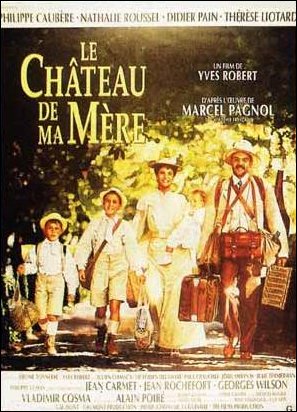 481313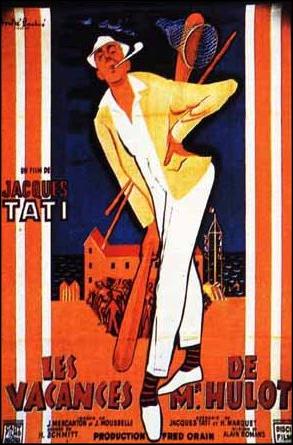 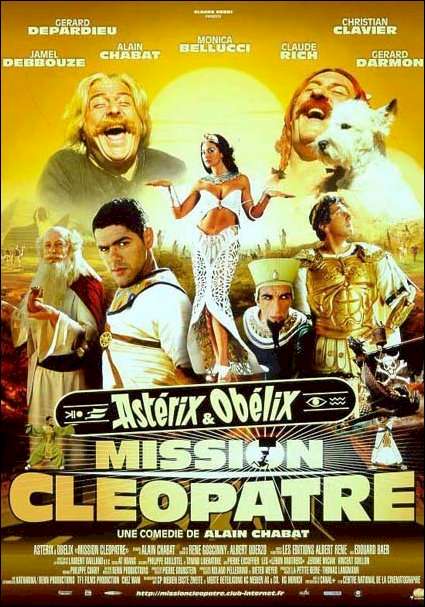 7712en köttbitfiskkycklingankakalvkotlett20750142fläskkotletten stor salladnötköttsgrytaostfondypizza1693307062MolièreRacineCorneilleVictor HugoMarcel Pagnol5245851825Alfred de MussetSamuel BeckettJean-Paul SartreColetteFrançois Villon89156832det är vackert väderdet är dåligt väderdet är varmtdet är kallt7942367det är blåsigtdet regnardet snöardet är grått36143694nyckelhanddukskomobiltelefonkeps2740826953tvålbyxorplånbokglasögonklocka17321371ett skäggen mustaschlångt hårkort hårkrulligt hår1155337788rakt hårljust hårrött hårmörkt hårflintskallig599228844mjölmjölkbrödgrönsakerkött1295377423korvfruktpotatiskakorfisk516478662en kaffeen théen diabolokolsyrat mineralvattenokolsyrat mineralvatten3583116414chokladsaftjuicefruktsodakåla764535945311.1508.2008.3009.4510.0590604504009.5510.1510.3010.4510.501018203080